ПРИГЛАШЕНИЕ НА АВТОРСКИЙ ВЕБИНАРПрограмма будет дополнена в случае принятия ко дню проведения семинара законов, вносящих изменения и дополнения в ТК РФ, НК РФ и других законодательных актов, имеющих отношение к проведению расчетов с работниками и налогообложению выплат.В ПРОГРАММЕ:Единый налоговый счет и платеж. Регламентные операции на ЕНС.  Расчет совокупного обязательства по НДФЛ и взносам. Форма уведомления, порядок заполнения и корректировки. Справки о состоянии расчетов и акт сверки по ЕНС. Условия для моратория на списание пеней в 2024 году.НДФЛ.  Особые правила удержания и сроки уплаты НДФЛ. Дивиденды, материальная выгода и натуральные доходы. Налоговые вычеты: стандартные, социальные, имущественные, профессиональные. Новая квартальная форма 6-НДФЛ. Порядок заполнения разделов 6-НДФЛ по разным КБК и ставкам налога. Новые контрольные соотношения показателей для 6-НДФЛ.  Страховые взносы.  Единый тариф и единая предельная база по взносам. Тарифы для МСП и для IT-предприятий. Квартальная форма РСВ - порядок заполнения, контрольные соотношения и сроки представления. Ежемесячная форма «Персонифицированные сведения о застрахованных лицах».Взносы на травматизм. Объект, база и тарифы взносов на травматизм. Скидки, надбавки к тарифу, льготы инвалидам. Сроки уплаты и реквизиты для перечисления. Отчетность по взносам на травматизм во 2 разделе формы ЕФС-1. Новый порядок подтверждения кодов ОКВЭД.Прием на работу, увольнение и отчетность. КС РФ про особенности заключения срочного трудового договора. Приоритетность кодов для надомной и дистанционной работы, неполного времени и срока договора в форме ЕФС-1. Запрет на увольнение одиноких родителей с детьми до 16 лет.Последствия переноса выходных дней в 2024 году. Выплаты в апреле 2024 года - аванс, досрочная зарплата, премии. Норма рабочего времени и ее корректировка. Режим труда и отдыха.Трудовые гарантии. Требования КС РФ по оплате труда при работе в выходные и праздничные дни, в ночное время, при сверхурочной работе. Особенности предоставления и оплаты дополнительных выходных дней родителям детей-инвалидов. Последствия отказа СФР в возмещении этих расходов. Отпуска. Отпуска до и после майских каникул. Продление и перенос отпуска: корректировка выплат, отражение в отчетности по НДФЛ и страховым взносам. Сроки выплаты отпускных. Пособия. Болезнь до и после майских каникул. Пособия при изменении МРОТ. Условия для получения пособия подрядчиками и временно пребывающими иностранцам. Новый порядок обмена данными между СФР и работодателями. Правила получения СФР сведений и документов для оплаты больничных и декретных. Выход на работу в отпуске по уходу за ребенком до 1,5 лет. Исключаемые периоды для пособий в подразделе 1.2 формы ЕФС-1 – порядок заполнения и сроки представления.Удержания из заработной платы. Виды, очередность, размеры и ограничения удержаний. Увольнение. Типичные нарушения работодателя при увольнении работника.  Основания длявосстановления незаконно уволенных. Расчеты и отчетность при восстановлении работника по суду.Новый закон о занятости. Портал «Работа в России» как Единая цифровая платформа в сфере занятости и трудовых отношений. Индивидуальный план безработного гражданина. Формы и сроки отчетов для подачи в службу занятости. Дифференцированный подход по квотированию рабочих мест для инвалидов. Программа государственного субсидирования найма работников в 2024 году. Противодействие нелегальной занятости. Реестр недобросовестных работодателей.Гособязанности и воинский учет. Увеличение призывного возраста и предельного возраста пребывания в запасе. Сохранение рабочего места призывника. ТК РФ про особенности трудовой деятельности мобилизованных и нацгвардейцев. Взаимодействие с военкоматом через сервис Госуслуг. Поэтапное внедрение Единого реестра воинского учета» на платформе «Гособлако». Персональные данные. Увеличение штрафов за утечку персональных данных. Трансграничная передача персональных данных. Защита персональных данных при переходе на ЭКДО. Проверки. Мораторий на плановые неналоговые проверки. Добавление новых индикаторов рисков для внеплановых проверок ГИТ. Реформа контрольно-надзорной деятельности до 2026 годаИностранцы. Новые лимиты при найме.  Особенности работы иностранцев ВКС в 2024 году. Форма трудового уведомления для МВД. Новая стоимость патента. Зачет НДФЛ. Страховые взносы.Ответы на вопросы и практические рекомендации.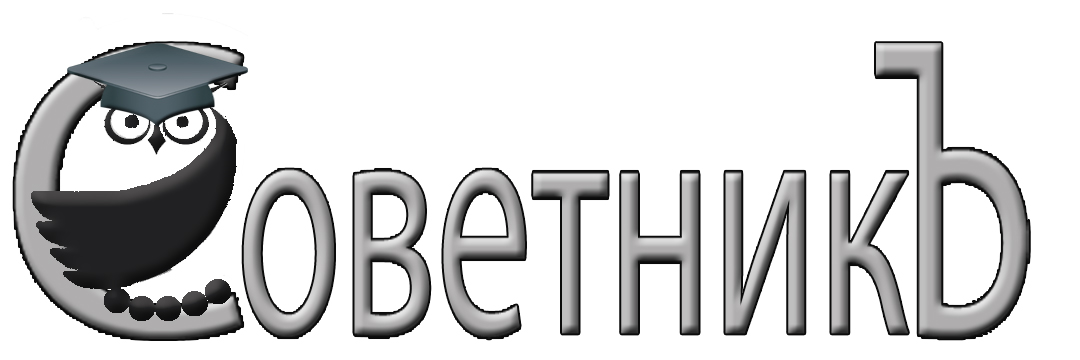 Главному бухгалтеру, специалисту кадровой службы Индивидуальный предпринимательКаткова Ольга ЮрьевнаИНН 760603240056, КПП 0150000, г. Ярославль, ул. Свободы, д.24, оф.44Тел./факс: (4852) 72-20-22, (4852) 73-99-91, 89080393128E-mail: sovetniku@mail.ru, сайт: http://www.yarsovetnik.ru/Исх. № 14 от 11.03.2024Расчет заработной платы в 2024 году – новые правила для работодателей.Взаимодействие страхователя и СФР по выплате пособий в 2024 году.Квартальная и уточненная отчетность по НДФЛ, взносам и персучету11 апреля 2024 года09.00 – 15.00 (по Московскому времени)ВЕБИНАР на платформе WEBINAR.RU